                                                                                   County of Lassen                                                                                     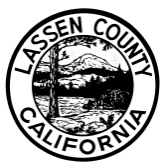 Office of Assessor   NICK CEAGLIO, Assessor Courthouse107 S. Roop St                                                                                                                                                                                                                          assessorsoffice@co.lassen.ca.us                                                                                                                                                                                                                                      PHONE (530) 251-8241FAX (530) 251-8245Lassen County Service Area #1 Claim for ExemptionAPN: _____________________________NAME: ______________________________________________________ADDRESS: ___________________________________________________I certify that I do not use reception from the CSA #1 transformer, therefore, I am exempt from the annual fee.  I have not used this reception since January 1 or prior.  I also understand that this exemption is only good for five years.  I also understand that it is my responsibility to contact the Assessor’s office if I decide to use the signal.Reason:________ “No television contained in the user-unit”________ “Television sets contained in the user-unit(s)                                                 do not utilize the extended services”I certify (or declare) under penalty of perjury under the laws of the State of California that the foregoing and all information hereon, including any accompanying statements or documents, is true, correct, and complete to the best of my knowledge and behalf._______________________________        __________Signature of property owner                         Date